TECHNICIEN(NE) DE L'INFORMATION MÉDICALE H/FInformations générales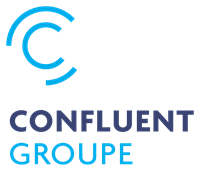 Entité de rattachementClassé pour la quatrième année consécutive sur le podium des Etablissement de santé privés de France (palmarès Le Point 2015), l'Hôpital privé du Confluent regroupe sur un site unique les activités des Nouvelles Cliniques Nantaises et du Centre Catherine de Sienne. Environ 200 médecins libéraux et plus de 1000 salariés y travaillent.  Description du posteMétierValorisation Médico économique - Technicien de l'information médicaleIntitulé du posteTechnicien(ne) de l'information médicale H/FContratCDDTemps de travailTemps completDurée du contrat2 moisDescription de la mission-Coder les diagnostics des séjours MCO ;
-Contrôler les actes médicaux CCAM saisis ;
-Vérifier la cohérence des informations avec le dossier médical et si besoin compléter le codage selon les règles du guide méthodologique ;
-Assister les producteurs de l'information médicale ; Participer à l'information des professionnels chargés de coder leur activité ;
-Effectuer une veille documentaire sur le PMSI MCO ;
-Participer au traitement et à la mise en forme de données d'activité médicale pour l'envoi aux tutelles.Profil-Connaître le vocabulaire médical, la terminologie de codage des actes et de règles de PMSI ;
-Maîtriser les outils de bureautique ;
-Faire preuve de réserve et de discrétion professionnelle ;
-Respecter la confidentialité des informations recueillies, stockées et transmises ;
-Etre autonome et prendre des initiatives ;
-Etre rigoureux et efficace ;
-S'adapter à l'évolution des règles de codage ;
-Savoir travailler en équipe.Localisation du posteLocalisation du postePays de Loire, Loire Atlantique (44)LieuNANTESCritères candidatNiveau d'études min. requisFormation de Technicienne de l’information médicaleNiveau d'expérience min. requisDébutant acceptéPoste à pourvoir le plus rapidement possibleHôpital Privé du Confluent4 rue Eric Tabarly44200 NANTES02-28-25-59-67A l’attention d’Emilie BOUDAUDemilie.boudaud@groupeconfluent.fr